Всероссийская олимпиада школьников: приглашаем на муниципальный этап!8 ноября 2022 года в Томской области стартует муниципальный этап всероссийской олимпиады школьников. Соревновательные туры по 22 общеобразовательным предметам школьного этапа ВсОШ пройдут, согласно графику, с 8 ноября по 14 декабря 2022 года.  Всю актуальную информацию – нормативные документы, телефон «горячей линии», контакты муниципального и регионального координаторов, графики проведения школьного и муниципального этапов ВсОШ, расписание занятий в Центре олимпиадной подготовки и многое другое, вы найдете на нашем сайте на странице «Всероссийская олимпиада школьников»: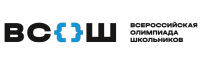 РЦО: https://rco-seversk.ru/metod/contests/detskie-obrazovatelnye-sobytiya/vserossiyskaya-olimpiada-shkolnikov/vserossiyskaya-olimpiada-shkolnikov-2022---2023-uchebnyy-god/ РЦРО: http://rcro.tomsk.ru/vsosh/munitsipal-ny-j-e-tap/ КОЛИЧЕСТВО БАЛЛОВ,необходимое для участия в муниципальном этапе Всероссийской олимпиады школьников в ЗАТО Северск в 2022-2023 учебном году** Примечание. Победители и призёры МЭ ВсОШ 2021 года, если они не набрали на ШЭ ВсОШ в 2022 году необходимое количество баллов для участия в МЭ ВсОШ-2022, автоматически включены в список участников МЭ ВсОШ 2022 года.   Предмет МЭ ВсОШ 7 класс 8 класс 9 класс 10 класс 11 класс Астрономия11,5  16192217Искусство (МХК)6062,5609085Технология (девушки)33332456,5-Технология (юноши)3743435057Физика9118136Физическая культура (девушки)7575757575Физическая культура (юноши)7575757575Химия13,520131617Английский язык  3133География  3545353030История  2228252830Китайский язык  2328Литература  3240404050Немецкий язык 43 38Обществознание  2525202528Основы безопасности жизнедеятельности  123135145138150Право2424242835Русский язык  2944454046Экология  2425292518Экономика  2025243040